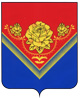 ГЛАВАГОРОДСКОГО ОКРУГА ПАВЛОВСКИЙ ПОСАД МОСКОВСКОЙ ОБЛАСТИПОСТАНОВЛЕНИЕг. Павловский ПосадОб организации и проведении общественных обсуждений проекта благоустройства общественной территории «Парк ул. Каляева - ул. Чапаева» на территории городского округа Павловский Посад Московской области В соответствии с Федеральным законом №131-ФЗ от 06.10.2003 «Об общих принципах организации местного самоуправления в Российской Федерации», Федеральным законом от 21.07.2014 №212-ФЗ «Об основах общественного контроля в Российской Федерации», в соответствии с Постановлением Правительства Российской Федерации от 10.02.2017 №169 «Об утверждении Правил предоставления и распределения субсидий из федерального бюджета бюджетам субъектов Российской Федерации на поддержку государственных программ субъектов Российской Федерации и муниципальных программ формирования современной городской среды», Законом Московской области от 24 июля 2014 N 106/2014-ОЗ "О перераспределении полномочий между органами местного самоуправления муниципальных образований Московской области и органами государственной власти Московской области", Законом Московской области от 30.12.2014 № 191/2014-ОЗ «О регулировании дополнительных вопросов в сфере благоустройства Московской области», в целях повышения уровня благоустройства и создания комфортной и эстетической территории жизнедеятельности городского округа Павловский Посад, ПОСТАНОВЛЯЮ:1. Организовать и провести общественные обсуждения проекта благоустройства общественной территории «Парк ул. Каляева - ул. Чапаева» на территории городского округа Павловский Посад Московской области 20 декабря 2021 года, в 16.00 часов, в ДК «Павлово-Покровский», колонный зал, по адресу: Московская область, г. Павловский Посад, ул. Большая Покровская, д. 372. Опубликовать Извещение о проведении общественных обсуждений проекта благоустройства общественной территории «Парк ул. Каляева - ул. Чапаева» на территории городского округа Павловский Посад Московской области (Приложение №1) в газете «Павлово-Посадские известия» и разместить на официальном сайте Администрации городского округа Павловский Посад Московской области информационно-телекоммуникационной сети «Интернет», в срок не позднее 30 дней до дня проведения общественных обсуждений. 3. Организовать возможность ознакомления с проектом благоустройства общественной территории «Парк ул. Каляева - ул. Чапаева» на территории городского округа Павловский Посад Московской области на официальном сайте Администрации городского округа Павловский Посад Московской области (http://www.pavpos.ru/), в разделе «Приоритетные проекты», а также по адресу: г.о. Павловский Посад, г. Павловский Посад, пл. Революции, д.4, каб. 415, Администрация городского округа Павловский Посад Московской области, в срок не позднее 30 дней до дня проведения общественных обсуждений.4. Доступ к материалам установить свободный в приемные часы Администрации городского округа Павловский Посад Московской области.5. Назначить ответственным за приём предложений в письменной форме  начальника  отдела благоустройства и экологии Управления строительства, дорожного хозяйства и благоустройства Администрации городского округа Павловский Посад Московской области  Ягольникову Е.М.6. Предложения и материалы, являющиеся предметом общественных обсуждений, принимать в письменной форме до 20 декабря 2021 года, в рабочие дни с 10.00 ч. до 18.00 ч. по адресу: г. Павловский Посад, пл. Революции, д.4, каб. 415,  Администрация городского округа Павловский Посад Московской области.7. Ведение общественных обсуждений возложить на заместителя Главы Администрации городского округа Павловский Посад Московской области И.С. Ордова 8. Возложить ведение протокола и оформление итоговых документов общественных обсуждений на отдел благоустройства и экологии Управления строительства, дорожного хозяйства и благоустройства Администрации городского округа Павловский Посад Московской области (Ягольникова Е.М.).9. Опубликовать настоящее постановление в газете «Павлово-Посадские известия» и разместить на официальном сайте Администрации городского округа Павловский Посад Московской области информационно-телекоммуникационной сети «Интернет» в срок не позднее 30 дней до дня проведения общественных обсуждений.10. Контроль за исполнением настоящего постановления оставляю за собой.Д.О. СеменовЯгольникова Е.М.2-34-92 (2016)10.11.2021№158